INDICAÇÃO Nº 3497/2017Indica ao Poder Executivo Municipal a troca de lâmpadas na Rua Fernando de Noronha nº 439, no bairro Vila Grego. Excelentíssimo Senhor Prefeito Municipal, Nos termos do Art. 108 do Regimento Interno desta Casa de Leis, dirijo-me a Vossa Excelência para sugerir que, por intermédio do Setor competente, seja executada a troca de lâmpadas dos postes na Rua Fernando de Noronha, número 439, no bairro Vila Grego, neste município. Justificativa:Esta vereadora foi procurada por munícipes relatando a necessidade da troca de lâmpada queimada, uma vez que a falta de iluminação gera insegurança aos moradores das imediações.Plenário “Dr. Tancredo Neves”, em 06 de abril de 2017. Germina Dottori- Vereadora PV -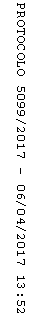 